Publicado en Avilés, Asturias, España el 16/02/2021 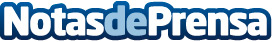 Repara tu Deuda cancela 64.048 € con 26 bancos en Avilés (Asturias) con la Ley de la Segunda OportunidadAumentan las cancelaciones de deuda en Asturias mediante la Ley de Segunda OportunidadDatos de contacto:Emma Morón900831652Nota de prensa publicada en: https://www.notasdeprensa.es/repara-tu-deuda-cancela-64-048-con-26-bancos Categorias: Nacional Derecho Finanzas Asturias http://www.notasdeprensa.es